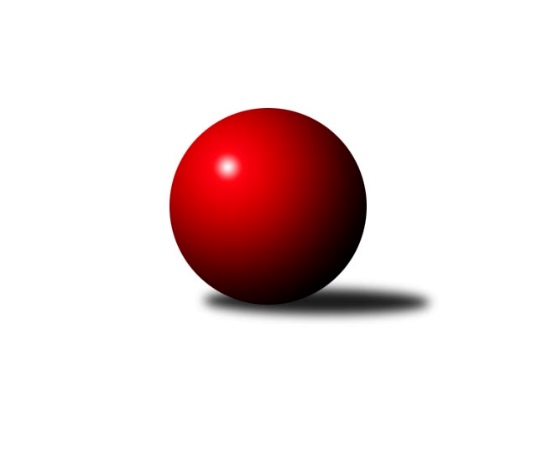 Č.14Ročník 2023/2024	5.6.2024 Mistrovství Prahy 4 2023/2024Statistika 14. kolaTabulka družstev:		družstvo	záp	výh	rem	proh	skore	sety	průměr	body	plné	dorážka	chyby	1.	TJ Sokol Rudná E	12	8	0	4	58.0 : 38.0 	(86.5 : 57.5)	2203	16	1609	593	90.9	2.	TJ Sokol Praha-Vršovice D	12	8	0	4	57.0 : 39.0 	(83.0 : 61.0)	2189	16	1590	599	88.5	3.	KK DP Praha B	12	5	4	3	51.0 : 45.0 	(70.5 : 73.5)	2127	14	1544	584	91.5	4.	SC Olympia Radotín C	12	6	1	5	51.5 : 44.5 	(72.0 : 72.0)	2267	13	1638	629	84.1	5.	KK Velké Popovice C	12	5	2	5	47.5 : 48.5 	(67.5 : 76.5)	2085	12	1534	551	100.9	6.	SK Žižkov Praha E	12	5	1	6	41.0 : 55.0 	(63.0 : 81.0)	2126	11	1547	579	99.9	7.	SK Rapid Praha B	12	1	0	11	30.0 : 66.0 	(61.5 : 82.5)	2138	2	1546	592	89.5Tabulka doma:		družstvo	záp	výh	rem	proh	skore	sety	průměr	body	maximum	minimum	1.	TJ Sokol Praha-Vršovice D	6	5	0	1	35.0 : 13.0 	(49.0 : 23.0)	2123	10	2212	2032	2.	TJ Sokol Rudná E	7	5	0	2	34.0 : 22.0 	(53.5 : 30.5)	2170	10	2350	2050	3.	KK DP Praha B	6	3	2	1	26.0 : 22.0 	(37.5 : 34.5)	2226	8	2285	2073	4.	SK Žižkov Praha E	5	3	0	2	22.0 : 18.0 	(33.0 : 27.0)	2213	6	2278	2143	5.	SC Olympia Radotín C	7	3	0	4	26.5 : 29.5 	(38.0 : 46.0)	2281	6	2404	2195	6.	KK Velké Popovice C	3	1	2	0	13.0 : 11.0 	(18.0 : 18.0)	2241	4	2310	2123	7.	SK Rapid Praha B	8	1	0	7	19.0 : 45.0 	(40.5 : 55.5)	2123	2	2184	2043Tabulka venku:		družstvo	záp	výh	rem	proh	skore	sety	průměr	body	maximum	minimum	1.	KK Velké Popovice C	9	4	0	5	34.5 : 37.5 	(49.5 : 58.5)	2047	8	2231	1748	2.	SC Olympia Radotín C	5	3	1	1	25.0 : 15.0 	(34.0 : 26.0)	2260	7	2298	2218	3.	TJ Sokol Rudná E	5	3	0	2	24.0 : 16.0 	(33.0 : 27.0)	2214	6	2375	2025	4.	KK DP Praha B	6	2	2	2	25.0 : 23.0 	(33.0 : 39.0)	2094	6	2238	1870	5.	TJ Sokol Praha-Vršovice D	6	3	0	3	22.0 : 26.0 	(34.0 : 38.0)	2206	6	2355	2036	6.	SK Žižkov Praha E	7	2	1	4	19.0 : 37.0 	(30.0 : 54.0)	2104	5	2343	1825	7.	SK Rapid Praha B	4	0	0	4	11.0 : 21.0 	(21.0 : 27.0)	2130	0	2218	2055Tabulka podzimní části:		družstvo	záp	výh	rem	proh	skore	sety	průměr	body	doma	venku	1.	TJ Sokol Rudná E	12	8	0	4	58.0 : 38.0 	(86.5 : 57.5)	2203	16 	5 	0 	2 	3 	0 	2	2.	TJ Sokol Praha-Vršovice D	12	8	0	4	57.0 : 39.0 	(83.0 : 61.0)	2189	16 	5 	0 	1 	3 	0 	3	3.	KK DP Praha B	12	5	4	3	51.0 : 45.0 	(70.5 : 73.5)	2127	14 	3 	2 	1 	2 	2 	2	4.	SC Olympia Radotín C	12	6	1	5	51.5 : 44.5 	(72.0 : 72.0)	2267	13 	3 	0 	4 	3 	1 	1	5.	KK Velké Popovice C	12	5	2	5	47.5 : 48.5 	(67.5 : 76.5)	2085	12 	1 	2 	0 	4 	0 	5	6.	SK Žižkov Praha E	12	5	1	6	41.0 : 55.0 	(63.0 : 81.0)	2126	11 	3 	0 	2 	2 	1 	4	7.	SK Rapid Praha B	12	1	0	11	30.0 : 66.0 	(61.5 : 82.5)	2138	2 	1 	0 	7 	0 	0 	4Tabulka jarní části:		družstvo	záp	výh	rem	proh	skore	sety	průměr	body	doma	venku	1.	KK DP Praha B	0	0	0	0	0.0 : 0.0 	(0.0 : 0.0)	0	0 	0 	0 	0 	0 	0 	0 	2.	KK Velké Popovice C	0	0	0	0	0.0 : 0.0 	(0.0 : 0.0)	0	0 	0 	0 	0 	0 	0 	0 	3.	SK Žižkov Praha E	0	0	0	0	0.0 : 0.0 	(0.0 : 0.0)	0	0 	0 	0 	0 	0 	0 	0 	4.	TJ Sokol Rudná E	0	0	0	0	0.0 : 0.0 	(0.0 : 0.0)	0	0 	0 	0 	0 	0 	0 	0 	5.	TJ Sokol Praha-Vršovice D	0	0	0	0	0.0 : 0.0 	(0.0 : 0.0)	0	0 	0 	0 	0 	0 	0 	0 	6.	SK Rapid Praha B	0	0	0	0	0.0 : 0.0 	(0.0 : 0.0)	0	0 	0 	0 	0 	0 	0 	0 	7.	SC Olympia Radotín C	0	0	0	0	0.0 : 0.0 	(0.0 : 0.0)	0	0 	0 	0 	0 	0 	0 	0 Zisk bodů pro družstvo:		jméno hráče	družstvo	body	zápasy	v %	dílčí body	sety	v %	1.	Marek Švenda 	SK Rapid Praha B 	11	/	12	(92%)	22	/	24	(92%)	2.	Libor Sýkora 	TJ Sokol Praha-Vršovice D 	11	/	12	(92%)	20	/	24	(83%)	3.	Luboš Machulka 	TJ Sokol Rudná E 	11	/	12	(92%)	18.5	/	24	(77%)	4.	Jiří Svozílek 	KK DP Praha B  	9	/	11	(82%)	16.5	/	22	(75%)	5.	Dagmar Svobodová 	KK DP Praha B  	9	/	11	(82%)	15	/	22	(68%)	6.	Jaroslav Michálek 	KK DP Praha B  	8	/	9	(89%)	13	/	18	(72%)	7.	Milan Lukeš 	TJ Sokol Praha-Vršovice D 	8	/	11	(73%)	16	/	22	(73%)	8.	Petr Fišer 	TJ Sokol Rudná E 	8	/	11	(73%)	16	/	22	(73%)	9.	Gabriela Jirásková 	KK Velké Popovice C 	8	/	11	(73%)	14	/	22	(64%)	10.	Miloslav Dvořák 	TJ Sokol Rudná E 	8	/	12	(67%)	17	/	24	(71%)	11.	Petr Švenda 	SK Rapid Praha B 	8	/	12	(67%)	16	/	24	(67%)	12.	Petr Zlatník 	SC Olympia Radotín C 	8	/	12	(67%)	13	/	24	(54%)	13.	Jan Kalina 	SC Olympia Radotín C 	7.5	/	11	(68%)	14.5	/	22	(66%)	14.	Pavla Hřebejková 	SK Žižkov Praha E 	7	/	8	(88%)	14	/	16	(88%)	15.	Barbora Králová 	SK Žižkov Praha E 	7	/	10	(70%)	14	/	20	(70%)	16.	Miloš Dudek 	SC Olympia Radotín C 	7	/	10	(70%)	11	/	20	(55%)	17.	Ladislav Král 	KK Velké Popovice C 	7	/	11	(64%)	12	/	22	(55%)	18.	Taťjana Vydrová 	SC Olympia Radotín C 	6	/	9	(67%)	9	/	18	(50%)	19.	Jarmila Fremrová 	TJ Sokol Praha-Vršovice D 	6	/	10	(60%)	13	/	20	(65%)	20.	Martin Hřebejk 	SK Žižkov Praha E 	6	/	11	(55%)	12	/	22	(55%)	21.	Alena Gryz 	TJ Sokol Rudná E 	6	/	12	(50%)	14	/	24	(58%)	22.	Jana Fišerová 	TJ Sokol Rudná E 	6	/	12	(50%)	13	/	24	(54%)	23.	Josef Málek 	KK DP Praha B  	5	/	7	(71%)	8	/	14	(57%)	24.	David Rezek 	SK Rapid Praha B 	5	/	10	(50%)	11	/	20	(55%)	25.	Renata Göringerová 	TJ Sokol Praha-Vršovice D 	5	/	10	(50%)	9	/	20	(45%)	26.	Jaroslav Kykal 	KK Velké Popovice C 	4	/	6	(67%)	6	/	12	(50%)	27.	Květuše Pytlíková 	TJ Sokol Praha-Vršovice D 	4	/	9	(44%)	9	/	18	(50%)	28.	Libor Laichman 	KK DP Praha B  	4	/	10	(40%)	9	/	20	(45%)	29.	Martin Štochl 	KK DP Praha B  	4	/	11	(36%)	7	/	22	(32%)	30.	Jakub Stluka 	TJ Sokol Praha-Vršovice D 	3	/	3	(100%)	6	/	6	(100%)	31.	Petr Katz 	SK Žižkov Praha E 	3	/	6	(50%)	4	/	12	(33%)	32.	Jana Beková 	KK Velké Popovice C 	3	/	8	(38%)	8	/	16	(50%)	33.	Tomáš Bek 	KK Velké Popovice C 	3	/	8	(38%)	7.5	/	16	(47%)	34.	Michal Minarech 	SC Olympia Radotín C 	3	/	8	(38%)	7	/	16	(44%)	35.	Petr Hrouda 	KK Velké Popovice C 	3	/	11	(27%)	6	/	22	(27%)	36.	Antonín Krampera 	SK Rapid Praha B 	3	/	11	(27%)	5	/	22	(23%)	37.	Ivana Bandasová 	KK Velké Popovice C 	2.5	/	9	(28%)	7	/	18	(39%)	38.	Kateřina Majerová 	SK Žižkov Praha E 	2	/	4	(50%)	6	/	8	(75%)	39.	David Dungel 	SK Žižkov Praha E 	2	/	5	(40%)	3	/	10	(30%)	40.	Roman Lassig 	KK Velké Popovice C 	2	/	6	(33%)	4	/	12	(33%)	41.	Aleš Nedbálek 	SC Olympia Radotín C 	2	/	6	(33%)	3.5	/	12	(29%)	42.	Martin Svoboda 	SK Žižkov Praha E 	2	/	7	(29%)	4	/	14	(29%)	43.	Eva Hucková 	SC Olympia Radotín C 	2	/	8	(25%)	9	/	16	(56%)	44.	Ludmila Zlatníková 	SC Olympia Radotín C 	2	/	8	(25%)	5	/	16	(31%)	45.	Helena Machulková 	TJ Sokol Rudná E 	2	/	10	(20%)	5	/	20	(25%)	46.	Zdeněk Poutník 	TJ Sokol Praha-Vršovice D 	1	/	1	(100%)	2	/	2	(100%)	47.	Josef Vodešil 	KK Velké Popovice C 	1	/	2	(50%)	3	/	4	(75%)	48.	Jitka Vykouková 	TJ Sokol Praha-Vršovice D 	1	/	2	(50%)	2	/	4	(50%)	49.	Jaroslav Mařánek 	TJ Sokol Rudná E 	1	/	3	(33%)	3	/	6	(50%)	50.	Antonín Krampera 	SK Rapid Praha B 	1	/	3	(33%)	1	/	6	(17%)	51.	Vladimír Busta 	SK Žižkov Praha E 	1	/	4	(25%)	3	/	8	(38%)	52.	Helena Hanzalová 	TJ Sokol Praha-Vršovice D 	1	/	8	(13%)	2	/	16	(13%)	53.	Marie Málková 	KK DP Praha B  	1	/	10	(10%)	2	/	20	(10%)	54.	Kristýna Málková 	KK DP Praha B  	0	/	1	(0%)	0	/	2	(0%)	55.	Irena Sedláčková 	TJ Sokol Praha-Vršovice D 	0	/	2	(0%)	2	/	4	(50%)	56.	Milan Barabáš 	SK Žižkov Praha E 	0	/	2	(0%)	1	/	4	(25%)	57.	František Buchal 	SK Žižkov Praha E 	0	/	2	(0%)	0	/	4	(0%)	58.	Karel Th?r 	SK Žižkov Praha E 	0	/	2	(0%)	0	/	4	(0%)	59.	Jaroslav Svozil 	SK Rapid Praha B 	0	/	6	(0%)	1.5	/	12	(13%)	60.	Roman Hašek 	SK Rapid Praha B 	0	/	8	(0%)	5	/	16	(31%)	61.	Tomáš Moravec 	SK Rapid Praha B 	0	/	9	(0%)	0	/	18	(0%)Průměry na kuželnách:		kuželna	průměr	plné	dorážka	chyby	výkon na hráče	1.	Radotín, 1-4	2286	1647	638	82.7	(381.0)	2.	SK Žižkov Praha, 3-4	2281	1635	645	72.0	(380.2)	3.	SK Žižkov Praha, 1-4	2189	1580	609	92.8	(364.9)	4.	Velké Popovice, 1-2	2128	1546	581	96.2	(354.8)	5.	TJ Sokol Rudná, 1-2	2123	1561	562	104.2	(354.0)	6.	Vršovice, 1-2	2043	1514	529	104.9	(340.5)Nejlepší výkony na kuželnách:Radotín, 1-4SC Olympia Radotín C	2404	1. kolo	Luboš Machulka 	TJ Sokol Rudná E	464	8. koloTJ Sokol Rudná E	2375	1. kolo	Barbora Králová 	SK Žižkov Praha E	443	12. koloTJ Sokol Rudná E	2341	8. kolo	Taťjana Vydrová 	SC Olympia Radotín C	442	8. koloTJ Sokol Praha-Vršovice D	2321	4. kolo	Jana Fišerová 	TJ Sokol Rudná E	441	1. koloSC Olympia Radotín C	2315	4. kolo	Gabriela Jirásková 	KK Velké Popovice C	437	6. koloSK Žižkov Praha E	2300	12. kolo	Miloš Dudek 	SC Olympia Radotín C	435	4. koloSC Olympia Radotín C	2290	8. kolo	Petr Fišer 	TJ Sokol Rudná E	430	1. koloSC Olympia Radotín C	2286	6. kolo	Taťjana Vydrová 	SC Olympia Radotín C	425	1. koloSC Olympia Radotín C	2251	11. kolo	Luboš Machulka 	TJ Sokol Rudná E	425	1. koloTJ Sokol Praha-Vršovice D	2249	11. kolo	Renata Göringerová 	TJ Sokol Praha-Vršovice D	423	4. koloSK Žižkov Praha, 3-4SK Žižkov Praha E	2343	4. kolo	Pavla Hřebejková 	SK Žižkov Praha E	467	4. koloSC Olympia Radotín C	2291	7. kolo	Barbora Králová 	SK Žižkov Praha E	463	4. koloKK DP Praha B 	2285	7. kolo	Marek Švenda 	SK Rapid Praha B	440	2. koloKK DP Praha B 	2281	11. kolo	Martin Hřebejk 	SK Žižkov Praha E	437	11. koloSK Žižkov Praha E	2281	11. kolo	Pavla Hřebejková 	SK Žižkov Praha E	428	11. koloKK DP Praha B 	2257	2. kolo	Jaroslav Michálek 	KK DP Praha B 	424	2. koloKK DP Praha B 	2242	13. kolo	Jiří Svozílek 	KK DP Praha B 	421	4. koloSC Olympia Radotín C	2218	13. kolo	Dagmar Svobodová 	KK DP Praha B 	421	4. koloSK Rapid Praha B	2218	2. kolo	Miloš Dudek 	SC Olympia Radotín C	421	7. koloKK DP Praha B 	2216	9. kolo	Petr Švenda 	SK Rapid Praha B	417	9. koloSK Žižkov Praha, 1-4TJ Sokol Praha-Vršovice D	2355	6. kolo	Barbora Králová 	SK Žižkov Praha E	453	7. koloSC Olympia Radotín C	2298	3. kolo	Kateřina Majerová 	SK Žižkov Praha E	439	3. koloSK Žižkov Praha E	2278	7. kolo	Martin Hřebejk 	SK Žižkov Praha E	435	5. koloSK Žižkov Praha E	2266	3. kolo	Marek Švenda 	SK Rapid Praha B	430	7. koloSC Olympia Radotín C	2260	10. kolo	Jan Kalina 	SC Olympia Radotín C	429	10. koloTJ Sokol Rudná E	2259	12. kolo	Barbora Králová 	SK Žižkov Praha E	428	10. koloTJ Sokol Rudná E	2256	5. kolo	Petr Švenda 	SK Rapid Praha B	426	3. koloSC Olympia Radotín C	2240	5. kolo	Jakub Stluka 	TJ Sokol Praha-Vršovice D	426	6. koloTJ Sokol Praha-Vršovice D	2234	14. kolo	Pavla Hřebejková 	SK Žižkov Praha E	426	3. koloSK Žižkov Praha E	2208	13. kolo	Milan Lukeš 	TJ Sokol Praha-Vršovice D	423	6. koloVelké Popovice, 1-2KK Velké Popovice C	2310	12. kolo	Jiří Svozílek 	KK DP Praha B 	439	12. koloKK Velké Popovice C	2289	9. kolo	Martin Štochl 	KK DP Praha B 	430	12. koloTJ Sokol Praha-Vršovice D	2207	9. kolo	Jiří Svozílek 	KK DP Praha B 	419	5. koloKK Velké Popovice C	2123	5. kolo	Ladislav Král 	KK Velké Popovice C	419	9. koloKK DP Praha B 	1973	12. kolo	Gabriela Jirásková 	KK Velké Popovice C	412	12. koloKK DP Praha B 	1870	5. kolo	Jana Beková 	KK Velké Popovice C	406	12. kolo		. kolo	Petr Hrouda 	KK Velké Popovice C	401	9. kolo		. kolo	Libor Sýkora 	TJ Sokol Praha-Vršovice D	399	9. kolo		. kolo	Jaroslav Kykal 	KK Velké Popovice C	397	12. kolo		. kolo	Milan Lukeš 	TJ Sokol Praha-Vršovice D	396	9. koloTJ Sokol Rudná, 1-2TJ Sokol Rudná E	2350	14. kolo	Luboš Machulka 	TJ Sokol Rudná E	455	9. koloKK DP Praha B 	2238	6. kolo	Luboš Machulka 	TJ Sokol Rudná E	446	13. koloTJ Sokol Rudná E	2202	6. kolo	Luboš Machulka 	TJ Sokol Rudná E	442	14. koloKK DP Praha B 	2189	14. kolo	Petr Fišer 	TJ Sokol Rudná E	437	14. koloTJ Sokol Rudná E	2185	9. kolo	Luboš Machulka 	TJ Sokol Rudná E	435	2. koloTJ Sokol Rudná E	2164	4. kolo	Jiří Svozílek 	KK DP Praha B 	432	6. koloKK Velké Popovice C	2159	11. kolo	Josef Málek 	KK DP Praha B 	428	6. koloTJ Sokol Rudná E	2133	13. kolo	Luboš Machulka 	TJ Sokol Rudná E	424	6. koloTJ Sokol Rudná E	2105	11. kolo	Luboš Machulka 	TJ Sokol Rudná E	423	11. koloTJ Sokol Rudná E	2050	2. kolo	Gabriela Jirásková 	KK Velké Popovice C	417	11. koloVršovice, 1-2TJ Sokol Praha-Vršovice D	2212	7. kolo	Libor Sýkora 	TJ Sokol Praha-Vršovice D	441	3. koloTJ Sokol Praha-Vršovice D	2189	3. kolo	Libor Sýkora 	TJ Sokol Praha-Vršovice D	425	7. koloKK DP Praha B 	2159	3. kolo	Josef Málek 	KK DP Praha B 	401	3. koloKK DP Praha B 	2137	10. kolo	Milan Lukeš 	TJ Sokol Praha-Vršovice D	400	3. koloTJ Sokol Praha-Vršovice D	2135	8. kolo	Květuše Pytlíková 	TJ Sokol Praha-Vršovice D	399	7. koloTJ Sokol Praha-Vršovice D	2114	10. kolo	Libor Sýkora 	TJ Sokol Praha-Vršovice D	395	10. koloTJ Sokol Praha-Vršovice D	2058	2. kolo	Jaroslav Michálek 	KK DP Praha B 	395	10. koloTJ Sokol Praha-Vršovice D	2032	1. kolo	Libor Sýkora 	TJ Sokol Praha-Vršovice D	393	8. koloTJ Sokol Rudná E	2025	7. kolo	Jaroslav Michálek 	KK DP Praha B 	391	3. koloSK Žižkov Praha E	1885	1. kolo	Miloslav Dvořák 	TJ Sokol Rudná E	390	7. koloČetnost výsledků:	8.0 : 0.0	1x	7.0 : 1.0	3x	6.0 : 2.0	8x	5.0 : 3.0	9x	4.0 : 4.0	4x	3.0 : 5.0	8x	2.0 : 6.0	4x	1.5 : 6.5	1x	1.0 : 7.0	4x